硕士专任教师试讲要求及相关教材各位考生：根据《宿迁学院2023年公开招聘公告（第二批）》等有关要求，请考生根据参考教材任选一个章节，准备15分钟的试讲（板书，不用PPT），具体教材见下表，试讲当天不再提供试讲备考时间。宿迁学院人事处2023年4月17日岗位编号职位名称参考书目出版社照片1文理学院专任教师《学前教育原理》高等教育出版社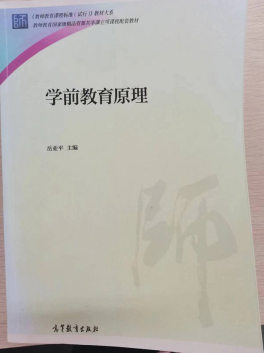 2信息工程学院专任教师《电子技术基础-模拟部分》《数字电子技术基础》高等教育出版社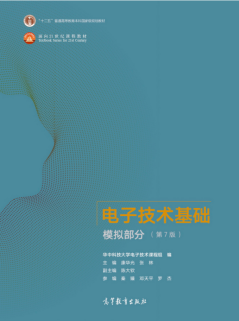 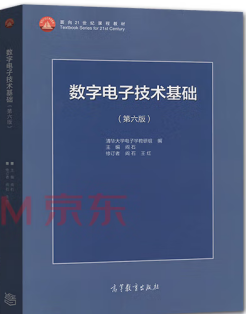 3商学院专任教师1、2《财务管理学》《中级财务会计》中国人民大学出版社西南交通大学出版社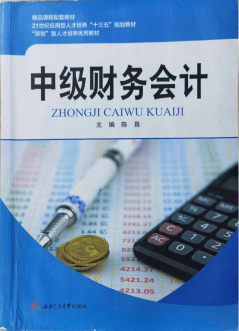 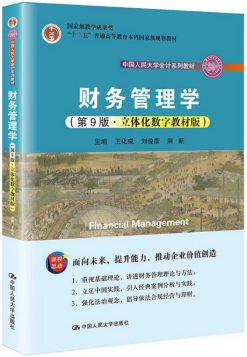 4商学院专任教师1、2《财务管理学》《中级财务会计》中国人民大学出版社西南交通大学出版社5心理健康专任教师《大学生心理素质训练教程(第2版)》南京大学出版社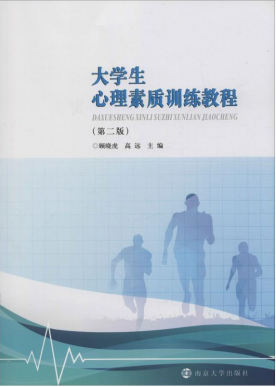 